WOMENS HEALTH SERVICE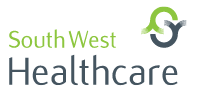 5564 4363 MONDAY TO FRIDAYInformation for parents around Induction of Labour at South West Healthcare Warrnambool Please remember to call the Maternity Unit before leaving home to confirm the induction will still go ahead on the planned date. Phone: 5563 1441. The maternity unit is open 24 hours per day, seven days per week, so there is always someone available to take your call. Sometimes it is necessary to postpone your induction if the labour wards become too busy to safely care for you and your baby. If this occurs, your induction will be rescheduled as soon as possible. Your doctor or midwife will discuss the different methods of induction to assist you in choosing the best method for you. If you require cervical ripening methods such as a balloon catheter, cervidil or prostin please be aware that this process works differently for each individual and may take 1-3 days before an ARM (breaking your waters) is possible. Please feel free to ask questions about this. After the decision has been made for you to be induced, we ask that you present to the Admissions and Bookings Office on ground floor in the Central block, to ensure all necessary paperwork has been signed prior to your admission. This helps your actual admission process to proceed more smoothly. There are different times of admission depending upon which method of induction is chosen. ADMISSION TIMES: If you are having a balloon catheter, the admission time is 9.30am on Maternity Unit level 2 main building– please call before leaving home to confirm still able to proceed If you are having an Induction of labour by artificially rupturing your membranes (breaking your water) plus or minus Syntocinon Infusion (drip), the admission time is 6.30 am on the Maternity Unit level 2 main building – please call before leaving home to confirm still able to proceed. Please be aware that as part of the induction process your baby will be monitored with a cardiotocograph (CTG) machine continuously when you are in labour. Please feel free to ask any questions you may have. Please remember to present to Admissions and Bookings on day of admission If you have to be admitted to the hospital during the day, between 7am and 7pm, enter via the front entrance off Ryot Street and take the lifts in main entrance to level 2, maternity unit. If you have to be admitted to the hospital between 7 pm and 7 am, enter via the Emergency Department Entrance. This is locked and you will need to press the emergency entrance button. Please remember to call the maternity unit prior to coming to the hospital so the staff can be prepared ahead for your arrival. Phone 5563 1441. On the morning or your admission, both you and your support person need to complete a Covid-19 RA test at home. If either of you test positive, please call the Maternity Unit on 03 5563 1441We wish you well for your coming labour and birth.